ΤΕΥΧΟΣ 5. ΠΙΝΑΚΑΣ ΣΥΜΜΟΡΦΩΣΗΣ ΕΡΓΟΥ (Π.Σ.Ε.)ΚΑΒΑΛΑ, 
ΦΕΒΡΟΥΑΡΙΟΣ 2023Η Επιτροπή Διαγωνισμού  (Ε.Δ.), θα ελέγξει τις προσφορές των διαγωνιζομένων κατά πόσον πληρούν τον ΠΙΝΑΚΑ ΣΥΜΜΟΡΦΩΣΗΣ που ακολουθεί. Ο έλεγχος θα αφορά τόσο στο εάν η τεχνική προσφορά περιλαμβάνει τα περιεχόμενα στον πίνακα αντικείμενα, όσο και στο εάν  αυτά έχουν μελετηθεί σύμφωνα με τις απαιτήσεις των τευχών δημοπράτησης και τη σχετική νομοθεσία.Πιο συγκεκριμένα, θα ελεγχθεί εάν καλύπτουν τις ελάχιστες  απαιτήσεις της Διακήρυξης και των παραρτημάτων της, της  Τ.Σ.Υ., του Κ.Μ.Ε., της Ε.Σ.Υ., του Τιμολογίου και του Προϋπολογισμού της μελέτης. Η κάλυψη των απαιτήσεων είναι σωρευτική και όπου υπάρχει αντίφαση, υπερισχύουν τα αναγραφόμενα στα τεύχη δημοπράτησης σύμφωνα με τη σειρά ισχύος που καθορίζεται στην διακήρυξη. Ο πίνακας συμμόρφωσης υποδιαιρείται σε 2 βασικά τμήματα:Το πρώτο τμήμα αναφέρεται κυρίως στον Κ.Μ.Ε. και καθένας αντιστοιχεί σε κάθε τεύχος μελέτης, όπως καθορίζονται στον Κ.Μ.Ε. Αυτό γίνεται για διευκόλυνση των διαγωνιζομένων και της Επιτροπής Διαγωνισμού και δεν απαλλάσσει τον διαγωνιζόμενο από την ευθύνη της πλήρους και σύμφωνα με τους κανόνες και τις προδιαγραφές σύνταξης της τεχνικής προσφοράς του. Ρητά διευκρινίζεται ότι κατά τον έλεγχο, εκτός από την ύπαρξη των διαφόρων στοιχείων της μελέτης όπως αυτά απαιτούνται από τον Κ.Μ.Ε. (κείμενα, σχέδια, προσπέκτους, κ.λπ.), ελέγχεται και η ορθότητα των υπολογισμών καθώς και  η συμμόρφωση του απαιτούμενου εξοπλισμού με τις αντίστοιχες προδιαγραφές.Το δεύτερο τμήμα αναφέρεται στη συμμόρφωση με τις βασικές  απαιτήσεις των λοιπών τευχών δημοπράτησης κυρίως των τεχνικών προδιαγραφών. Διευκρινίζεται ότι ο έλεγχος αυτός αφορά όχι απλά στην κάλυψη των σχετικών απαιτήσεων, αλλά και την πλήρη τεκμηρίωση της ικανότητας των προσφερόμενων εγκαταστάσεων (υπολογισμοί, χαρακτηριστικά προσφερόμενου εξοπλισμού, κ.λπ.), να καλύψουν τις αντίστοιχες απαιτήσεις. Απλή δήλωση της κάλυψης απαίτησης, χωρίς αντίστοιχη τεκμηρίωση δεν γίνεται δεκτή.Διαγωνιζόμενος του οποίου η μελέτη θα λάβει έστω και ένα ΟΧΙ στα ερωτήματα του Π.Σ. συνεπάγεται την απόρριψη της προσφοράς και κατά συνέπεια τον αποκλεισμό του διαγωνιζόμενου από τα επόμενα στάδια του διαγωνισμού. Η Ε.Δ. έχει το δικαίωμα να ζητάει διευκρινίσεις από τους διαγωνιζόμενους, σε καμία περίπτωση όμως δεν μπορεί να κάνει δεκτά συμπληρωματικά στοιχεία, πέραν από αυτά που έχουν συμπεριληφθεί στην προσφορά κατά το στάδιο της υποβολής.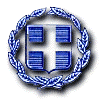 ΕΛΛΗΝΙΚΗ ΔΗΜOΚΡΑΤΙΑΔΗΜΟΤΙΚΗ ΕΠΙΧΕΙΡΗΣΗΥΔΡΕΥΣΗΣ – ΑΠΟΧΕΤΕΥΣΗΣΚΑΒΑΛΑΣ (Δ.Ε.Υ.Α.Κ.)ΑΓ. ΤΡΥΦΩΝΟΣ 14Τ.Κ. 65 201Τηλ. 2510 620 350Fax. 2510 620 355 ΕΡΓΟ:«ΚΑΤΑΣΚΕΥΗ ΜΟΝΑΔΑΣ  ΠΡΟΧΩΡΗΜΕΝΗΣ ΕΠΕΞΕΡΓΑΣΙΑΣ ΙΛΥΟΣ ΑΠΟ ΤΙΣ Ε.Ε.Λ. ΤΩΝ ΔΗΜΩΝ ΚΑΒΑΛΑΣ ΚΑΙ ΠΑΓΓΑΙΟΥ»ΕΛΛΗΝΙΚΗ ΔΗΜOΚΡΑΤΙΑΔΗΜΟΤΙΚΗ ΕΠΙΧΕΙΡΗΣΗΥΔΡΕΥΣΗΣ – ΑΠΟΧΕΤΕΥΣΗΣΚΑΒΑΛΑΣ (Δ.Ε.Υ.Α.Κ.)ΑΓ. ΤΡΥΦΩΝΟΣ 14Τ.Κ. 65 201Τηλ. 2510 620 350Fax. 2510 620 355 ΧΡΗΜΑΤΟΔΟΤΗΣΗ:1. ΤΑΜΕΙΟ ΑΝΑΚΑΜΨΗΣ ΚΑΙ ΑΝΘΕΚΤΙΚΟΤΗΤΑΣΥποέργο Γ΄: Υλοποίηση υποδομής διαχείρισης ιλύος από εγκαταστάσεις επεξεργασίας λυμάτωνID της Δράσης 16846, Κωδικός ΟΠΣ ΤΑ 5164462Υπουργείο Περιβάλλοντος και Ενέργειας – Γενική Γραμματεία Συντονισμού Διαχείρισης Αποβλήτων2. Ίδιοι πόροι Δ.Ε.Υ.Α.Κ.ΕΛΛΗΝΙΚΗ ΔΗΜOΚΡΑΤΙΑΔΗΜΟΤΙΚΗ ΕΠΙΧΕΙΡΗΣΗΥΔΡΕΥΣΗΣ – ΑΠΟΧΕΤΕΥΣΗΣΚΑΒΑΛΑΣ (Δ.Ε.Υ.Α.Κ.)ΑΓ. ΤΡΥΦΩΝΟΣ 14Τ.Κ. 65 201Τηλ. 2510 620 350Fax. 2510 620 355 ΕΚΤΙΜΩΜΕΝΗ ΑΞΙΑ ΣΥΜΒΑΣΗΣ:                                                                   10.864.000,00 €, πλέον Φ.Π.Α.ΠΙΝΑΚΑΣ ΣΥΜΜΟΡΦΩΣΗΣ ΜΕΛΕΤΗΣ ΠΡΟΣΦΟΡΑΣΤΜΗΜΑ 1: ΚΜΕ – ΠΕΡΙΕΧΟΜΕΝΑ ΜΕΛΕΤΗΣ ΠΡΟΣΦΟΡΑΣΤΜΗΜΑ 1: ΚΜΕ – ΠΕΡΙΕΧΟΜΕΝΑ ΜΕΛΕΤΗΣ ΠΡΟΣΦΟΡΑΣΣΥΜΜΟΡΦΩΝΕΤΑΙ
(ΝΑΙ/ΌΧΙ)ΤΕΥΧΟΣ 1: Περιγραφές – Υπολογισμοί Έχει υποβάλει ο Διαγωνιζόμενος  Τεύχος 1. «Περιγραφές – Υπολογισμοί»;ΤΕΥΧΟΣ 1: Περιγραφές – Υπολογισμοί Περιέχονται στο Τεύχος 1 της μελέτης του Διαγωνιζόμενου:ΤΕΥΧΟΣ 1: Περιγραφές – Υπολογισμοί Κεφάλαιο 1: Συνοπτική Περιγραφή του Έργου με τα εξής περιεχόμενα: Γενική περιγραφή του συνόλου της εγκατάστασης στην οποία μεταξύ άλλων θα επεξηγείται η λογική της χωροθέτησης των τμημάτων επεξεργασίας και η λειτουργικότητα των εξωτερικών χώρων. Επιπλέον, θα περιλαμβάνεται γενική περιγραφή της μεθόδου επεξεργασίας, των αρχών σχεδιασμού της και τεκμηρίωση της αξιοπιστίας του προσφερόμενου συστήματος.ΤΕΥΧΟΣ 1: Περιγραφές – Υπολογισμοί Κεφάλαιο 2: Αναλυτική Τεχνική περιγραφή με τα εξής περιεχόμενα:Αναλυτική τεχνική περιγραφή της μεθόδου επεξεργασίας, με τα ειδικά στοιχεία λειτουργίας, δυναμικότητας του κυρίου εξοπλισμού, επιμέρους αποδόσεις, κ.λπ. Θα δίνονται αναλυτικά στοιχεία όλων των επιμέρους μονάδων που συστήνουν το σύνολο της εγκατάστασης (π.χ., κατασκευή θερμοκηπίων, σκελετός και κάλυμμα, εξοπλισμός ανάδευσης ιλύος, σύστημα εξαερισμού, κ.λπ.).ΤΕΥΧΟΣ 1: Περιγραφές – Υπολογισμοί Κεφάλαιο 3: Αναλυτικοί Υπολογισμοί με τα εξής περιεχόμενα: Αναλυτικοί υπολογισμοί της απόδοσης της ηλιακής ξήρανσης (τόνοι απομακρυνόμενου νερού από ιλύ σε μηνιαία βάση). Αναλυτικοί υπολογισμοί και διαστασιολόγηση των εγκαταστάσεων καθώς και διαστασιολόγηση και επιλογή του βασικού εξοπλισμού. Όλοι οι υπολογισμοί πρέπει επί ποινή αποκλεισμού να δίνουν αποτελέσματα που να πληρούν τις προδιαγραφές του προσφερόμενου εξοπλισμού και τις παραμέτρους που έχουν τεθεί στην Τ.Σ.Υ. του έργου.ΤΕΥΧΟΣ 1: Περιγραφές – Υπολογισμοί Κεφάλαιο 4: Έργα πολιτικού μηχανικού με τα εξής περιεχόμενα:Στο Κεφάλαιο αυτό θα γίνει θα γίνει περιγραφή των μεθόδων ανάλυσης και διαστασιολόγησης των κατασκευών, καθώς και του επιλεγόμενου στατικού μοντέλου (παραδοχές, μέθοδοι ανάλυσης, κ.λπ.) για τη διαστασιολόγηση των δομικών κατασκευών των θερμοκηπίων.Ειδικότερα ο διαγωνιζόμενος: Θα αξιολογήσει τα γεωλογικά και γεωτεχνικά στοιχεία, θα ελέγξει τις εδαφοτεχνικές συνθήκες του γηπέδου και θα συντάξει γεωτεχνική έκθεση θεμελίωσης των δομικών κατασκευών και τυχόν αντιστηρίξεωνΘα συντάξει έκθεση, που θα περιλαμβάνει τις παραδοχές, τις μεθόδους ανάλυσης και το επιλεγόμενο στατικό μοντέλο για την διαστασιολόγηση των δομικών κατασκευών. Στη γεωτεχνική έκθεση θα δίδονται υπολογισμοί φέρουσας ικανότητας, καθιζήσεων και δείκτη εδάφους των δομικών κατασκευών, διαστασιολόγηση τυχόν μέτρων βελτίωσης υπεδάφους, καθώς επίσης και εδαφοστατικοί υπολογισμοί προσωρινών ή μόνιμων αντιστηρίξεων και ευστάθειας πρανών.Στο παρόν στάδιο της μελέτης προσφοράς δεν απαιτείται η υποβολή σχεδίων ξυλοτύπων και τευχών στατικών υπολογισμών.ΤΕΥΧΟΣ 1: Περιγραφές – Υπολογισμοί Κεφάλαιο 5: Ηλεκτρολογικά Έργα με τα εξής περιεχόμενα:Στο κεφάλαιο αυτό θα υποβληθεί η τεχνική περιγραφή των ηλεκτρολογικών έργων, που θα περιλαμβάνει:ηλεκτρολογικούς υπολογισμούς για την επιλογή του διακοπτικού υλικού του ηλεκτρικού πίνακα / μελέτη βραχυκυκλώματος / επιλεκτικότηταεπιλογή των καλωδίων ισχύος, μετά από υπολογισμούς διαστασιολόγησής τους και έλεγχο της πτώσης τάσηςυπολογισμό και διαστασιολόγηση κεντρικών παροχικών καλωδίωναναλυτική περιγραφή του προσφερόμενου συστήματος, της δομής του αριθμού και της θέσης διάταξης των προσφερόμενων πινάκωνλίστα καταναλωτώνφωτοτεχνική μελέτηπεριγραφή προτεινόμενης αντικεραυνικής προστασίαςΤΕΥΧΟΣ 1: Περιγραφές – Υπολογισμοί Κεφάλαιο 6: Σύστημα αυτοματισμού και ελέγχου με τα εξής περιεχόμενα: Στο κεφάλαιο αυτό θα υποβληθεί η τεχνική περιγραφή του συστήματος αυτοματισμού και ελέγχου, που θα περιλαμβάνει:  αρχές και πρότυπα σχεδιασμού του συστήματοςσχηματική απεικόνιση της δομής του συστήματος (καταγραφή συστημάτων PLC με αναφορά των μονάδων / καταναλωτών που το καθένα ελέγχει)δομή του συστήματος λίστα οργάνωνΤΕΥΧΟΣ 1: Περιγραφές – Υπολογισμοί Κεφάλαιο 7: Χρονοδιάγραμμα κατασκευής έργου, με τα εξής περιεχόμενα:Στο κεφάλαιο αυτό θα υποβληθούν: το γραμμικό πρόγραμμα κατασκευής του έργουαιτιολογική έκθεσηΤο χρονοδιάγραμμα θα συνταχθεί με χρονική βάση τον μήνα και συνολικό χρόνο τις προβλεπόμενες από τα συμβατικά τεύχη προθεσμίεςΣτην αιτιολογική έκθεση πρέπει να γίνεται ιδιαίτερη αναφορά στο τρόπο κατασκευής και την διασφάλιση λειτουργίας της υφιστάμενης Εγκατάστασης Επεξεργασίας Λυμάτων Καβάλας.ΤΕΥΧΟΣ 2: ΣχέδιαΈχει υποβάλει ο Διαγωνιζόμενος Τεύχος 2.  «Σχέδια»;ΤΕΥΧΟΣ 2: ΣχέδιαΠεριέχονται στο Τεύχος 2 της μελέτης του Διαγωνιζόμενου τα κάτωθι:ΤΕΥΧΟΣ 2: ΣχέδιαΣχέδιο γενικής διάταξης των εγκαταστάσεων, σε κλίμακα 1:500 όπου θα φαίνονται η χωροθέτηση των θερμοκηπίων και λοιπών προσφερόμενων εγκαταστάσεων και η τελική διαμόρφωση του χώρου;ΤΕΥΧΟΣ 2: ΣχέδιαΣχέδια κατόψεων κα τομών των θερμοκηπίων ηλιακής ξήρανσης με τον σχετικό εξοπλισμό των εγκαταστάσεωνΤΕΥΧΟΣ 2: ΣχέδιαΈργα οδοποιίας και αποχέτευση ομβρίων;ΤΕΥΧΟΣ 2: ΣχέδιαΈργα διανομής ενέργειας, στους οποίους θα φαίνονται οι ηλεκτρικοί πίνακες του έργου;ΤΕΥΧΟΣ  3: Βασικός ΗΜ εξοπλισμόςΈχει υποβάλει ο Διαγωνιζόμενος Τεύχος 3. «Βασικός ΗΜ εξοπλισμός»;ΤΕΥΧΟΣ  3: Βασικός ΗΜ εξοπλισμόςΠεριέχονται στο Τεύχος 3 της μελέτης του Διαγωνιζόμενου τα κάτωθι επιμέρους στοιχεία για το σύνολο του βασικού προσφερόμενου εξοπλισμού:ΤΕΥΧΟΣ  3: Βασικός ΗΜ εξοπλισμόςΠίνακας βασικών τεχνικών χαρακτηριστικώνΤΕΥΧΟΣ  3: Βασικός ΗΜ εξοπλισμόςΣυνοπτική περιγραφή λειτουργίαςΤΕΥΧΟΣ  3: Βασικός ΗΜ εξοπλισμόςΤεχνικά φυλλάδια (data sheets)ΤΕΥΧΟΣ  3: Βασικός ΗΜ εξοπλισμόςΠίνακας εγκατεστημένων μονάδων (reference list)ΤΕΥΧΟΣ  3: Βασικός ΗΜ εξοπλισμόςΒεβαιώσεις – πιστοποιητικά (όπου απαιτούνται σύμφωνα με την ΤΣΥ)ΤΜΗΜΑ 2: ΣΥΜΜΟΡΦΩΣΗ ΜΕ ΑΠΑΙΤΗΣΕΙΣ ΤΕΥΧΟΥΣ 3 (ΤΕΧΝΙΚΗ ΠΕΡΙΓΡΑΦΗ-ΤΕΧΝΙΚΕΣ ΠΡΟΔΙΑΓΡΑΦΕΣ) ΚΑΙ ΛΟΙΠΩΝ ΤΕΥΧΏΝ ΔΗΜΟΠΡΑΤΗΣΗΣΤΜΗΜΑ 2: ΣΥΜΜΟΡΦΩΣΗ ΜΕ ΑΠΑΙΤΗΣΕΙΣ ΤΕΥΧΟΥΣ 3 (ΤΕΧΝΙΚΗ ΠΕΡΙΓΡΑΦΗ-ΤΕΧΝΙΚΕΣ ΠΡΟΔΙΑΓΡΑΦΕΣ) ΚΑΙ ΛΟΙΠΩΝ ΤΕΥΧΏΝ ΔΗΜΟΠΡΑΤΗΣΗΣΣΥΜΜΟΡΦΩΝΕΤΑΙ
(ΝΑΙ/ΌΧΙ)Θάλαμοι υποδοχήςΟι υπόγειοι θάλαμοι έχουν ελάχιστη χωρητικότητας 100m3 έκαστος;Θάλαμοι ξήρανσηςΚαλύπτεται η απαίτηση της επιφάνειας των 7.500 m2 (κάλυμμα από πλαστικό) ή των 6.400 m2 (κάλυμμα από γυαλί);Σύστημα εξαερισμού Το σύστημα εξαερισμού είναι χαμηλής ενεργειακής κατανάλωσης και θορύβου με σύστημα ελέγχου της ταχύτητάς τους;Εξοπλισμός διάστρωσης – ανάμιξης – μεταφοράς ιλύοςΠροβλέπεται αυτόματο σύστημα ανάδευσης οριζόντια και κάθετα από περιστρεφόμενα ξέστρα με αισθητήρες για αυτόματη αλλαγή σε μικρές κλίσεις; Επίσης απέχουν τα χτένια από το δάπεδο εργασίας λιγότερο από 5cm; Μονάδα απόσμησηςΤο σύστημα απόσμησης εξασφαλίζει έως και πέντε (5) εναλλαγές του αέρα του χώρου σε μια ώρα;Σύστημα υποβοήθησης με θερμότηταΠροβλέπεται σύστημα καυστήρα – λέβητα φυσικού αερίου ισχύος 650 kW;Καβάλα, 23-02-2023Ο ΣυντάξαςΤσακίρης ΚωνσταντίνοςΠολιτικός Μηχανικός Μ.Sc.Καβάλα, 23-02-2023Ο Διευθυντής Τ.Υ. της Δ.Ε.Υ.Α.Κ.Λογκάρης ΆγγελοςΠολιτικός Μηχανικός Μ.Sc.ΕΓΚΡΙΘΗΚΕΕΓΚΡΙΘΗΚΕΕΓΚΡΙΘΗΚΕΕΓΚΡΙΘΗΚΕΜε τη με αριθμό 74/28-02-2023 απόφαση του Δ.Σ. της Δ.Ε.Υ.Α. ΚαβάλαςΜε τη με αριθμό 74/28-02-2023 απόφαση του Δ.Σ. της Δ.Ε.Υ.Α. ΚαβάλαςΜε τη με αριθμό 74/28-02-2023 απόφαση του Δ.Σ. της Δ.Ε.Υ.Α. ΚαβάλαςΜε τη με αριθμό 74/28-02-2023 απόφαση του Δ.Σ. της Δ.Ε.Υ.Α. Καβάλας